OBJEDNÁVKAČíslo objednávkv: 42/2020 ze dne: 27. l . 2020Objednatel:Ředitelství silnic a dálnic CR ssÚD 7 PodivínTato objednávka je uzavírána na základě „Rámcové smlouvy o provedeni menších stavebních prací" uzavřené mezi Objednatelem a Zhotovitelem dne 6.6.2019, číslo Smlouvy 29ZA002181 (dálejen „Smlouva") a po jejím potvrzení Zhotovitelem zavazuje obě Smluvní strany ke splnění Smlouvou a touto objednávkou stanovených závazků,Místo dodání: 1)2 km 58,472KRPB-123-3/DNPO-2019-KAPKontaktní osoba Objednatele: xxxxxxxxxxxxxxxxxxxxxFakturujte: Ředitelství silnic a dálnic ČR. SSIIJD 7, Bratislavská 867,691 45 PodivínObchodní a platební podmínky: Upravuje Smlouva.Objednáváme u Vás: oprava středových svodidel- pachatel známýLhůta pro dokončení díla: 30.6.2020Stupeň eskalace: Nehrozí nebezpečí prodlení, zahájení prací Zhotovitelem do 3 kalendářních dnů od účinnosti objednávkyCelková hodnota objednávky v Kč bez DPH / s DPH: 38 170,-!46 185,70V případě akceptace ohiednávkv Objednatele Zhotovitel objednávku písemně potvrdí prostřednictvím e-mailu zaslaného do e-mailové schránky Objednatele. ze které mu byla doručena tato objednávka (xxxxxxxxxxxxxxxxxxxxV Podivíně dne 27. l . 2020Za Objednatele: xxxxxxxxxxxxxxxxxxxxx SSÚD 7		OZ, Bankovní spojení:ČNBČíslo účtu:xxxxxxxxxxxxxxxxxxxxxxIČO:65993390DIČ:Zhotovitel:CZ65993390Obchodni jméno:JERFX as.Adresa:Příkop 4.602 00 BrnoIČO:DIČ:25511581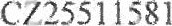 